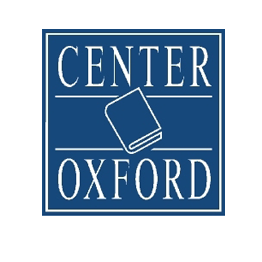 Predlog letne učne pripraveza pouk tujega jezika angleščinepo učbeniškem kompletuENGLISH PLUS 3Second Edition Mladinska knjiga, Center Oxford, 2017Učbeniški komplet English Plus 3 Second Edition vsebuje:učbenik,delovni zvezek z dostopom do spletnega gradiva,komplet zgoščenk z zvočnimi zapisi,priročnik za učitelja z dodatnim gradivom na zgoščenki in dostopom do spletnega gradiva,spletno stran za učitelje z dostopom do dodatnega gradiva,DVD z video gradivi,interaktivno gradivo iTools.Avtorja: Ben Wetz, Katrina GormleyZaložba: Oxford University Press (OUP)Leto izdaje: 2016Učbenik English Plus 3 Second Edition je razdeljen na uvodno enoto in 8 učnih enot:UVODNA ENOTA – STARTER UNIT (str. 4–7)* Beseda učenec je v letni pripravi rabljena generično in se nanaša na učence in učenke.  UNIT 1 – FADS AND FASHIONS (str. 8-17)UNIT 2 – SENSATIONS (str. 18–27)UNIT 3 – ADVENTURE (str. 28–37)UNIT 4 – MATERIAL WORLD (str. 38–47)UNIT 5 – YEARS AHEAD (str. 48–57) UNIT 6 – LEARN (str. 58–67)UNIT 7 – BIG IDEAS (str. 68–77)UNIT 8 – ON SCREEN (str. 78–87)Učna enotaNaslov učne enoteUVODNA ENOTASTARTER UNITUNIT 1FADS AND FASHIONSUNIT 2SENSATIONSUNIT 3ADVENTUREUNIT 4MATERIAL WORLDUNIT 5YEARS AHEADUNIT 6LEARNUNIT 7BIG IDEASUNIT 8ON SCREENTEMACILJI IN DEJAVNOSTICILJI IN DEJAVNOSTICILJI IN DEJAVNOSTITEMAJEZIKOVNA ZNANJAJEZIKOVNA ZNANJAKOMUNIKACIJSKE SPRETNOSTIUčenec* …TEMABESEDIŠČESLOVNICAKOMUNIKACIJSKE SPRETNOSTIUčenec* …VOCABULARY Routines- besedišče povezano z rutino- časovni predlogi in časovni prislovi- pozna besedišče povezano z rutino in ga zna pravilno uporabiti v sobesedilu- zna pravilno uporabljati časovne predloge in časovne prislove- zna govoriti o rutinah in povedati, kdaj kaj počneLANGUAGE FOCUS Present simple and present continuous- Present Simple in Present Continuous Tense- pozna razliko v tvorbi in rabi obeh sedanjikov in ju zna pravilno uporabiti v sobesedilu- zna govoriti o ponavljajočih in trenutnih dogodkihVOCABULARY AND LISTENING Irregular past simple verbs- besedišče povezano s spominom- nepravilni glagoli (oblika Past Simple)- pozna besedišče povezano s spominom in ga zna pravilno uporabiti v sobesedilu- pozna Past Simple obliko nepravilnih glagolov in jih zna pravilno uporabiti v sobesedilu- zna postavljati vprašanja o spominih in nanje odgovarjatiLANGUAGE FOCUS Past simple Object and subject pronouns- Past Simple Tense- predmetni in osebni zaimki- zna tvoriti trdilne, nikalne in vprašalne povedi ter kratke odgovore v splošnem pretekliku - Past Simple in jih zna pravilno uporabiti v sobesedilu- pozna predmetne in osebne zaimke in jih zna pravilno uporabiti v sobesedilu- zna govoriti o preteklih dogodkihTEMACILJI IN DEJAVNOSTICILJI IN DEJAVNOSTICILJI IN DEJAVNOSTITEMAJEZIKOVNA ZNANJAJEZIKOVNA ZNANJAKOMUNIKACIJSKE SPRETNOSTIUčenec …TEMABESEDIŠČESLOVNICAKOMUNIKACIJSKE SPRETNOSTIUčenec …VOCABULARY Popular interests- besedišče povezano s priljubljenimi interesi- pozna besedišče povezano s priljubljenimi interesi in ga zna pravilno uporabiti v sobesedilu- zna govoriti o priljubljenih interesih in dejavnostih ter modnih smernicahREADING Crazes- besedišče povezano s trendi in modnimi muhami- pozna besedišče povezano s trendi in modnimi muhami in ga zna pravilno uporabiti v sobesedilu- razume besedilo povezano s trendi in modnimi muhami- zna poiskati pomen danih besed- zna prepoznati namen besedila- se zna pogovarjati o predstavljenih trendih in modnih muhah, o njih izraziti svoje mnenje in ga utemeljitiLANGUAGE FOCUS used to- used to- zna tvoriti trdilne, nikalne in vprašalne povedi z used to in jih pravilno uporabiti v sobesedilu- zna govoriti o preteklih navadahVOCABULARY AND LISTENING Fashion- besedišče povezano z oblačili in modo- pozna besedišče povezano z oblačili in modo in ga zna pravilno uporabiti v sobesedilu- razume poslušano besedilo in zna odgovoriti na vprašanja- zna opisati, kaj ima nekdo oblečeno in podobne opise tudi razumeLANGUAGE FOCUS Past continuous Past simple and past continuous- Past Continuous Tense – trdilna, nikalna in vprašalna oblika - Past Simple in Past Continuous Tense- zna tvoriti trdilne, nikalne in vprašalne povedi in kratke odgovore v opisnem pretekliku - Past Continuous in jih zna pravilno uporabiti v sobesedilu- pozna razliko v tvorbi in rabi obeh preteklikov- zna govoriti o dogodkih v preteklostiSPEAKING Expressing preferences- besedišče povezano z nakupovanjem oblačil - pozna besedišče povezano z nakupovanjem oblačil in ga zna pravilno uporabiti v sobesedilu- razume besedilo in zna odgovoriti na posamezna vprašanja- zna pravilno izgovoriti glasova /u:/ in /ʊ/- zna tvoriti dialog ob pomoči danih podatkov- zna povedati svoje mnenje o tem, kako je nekdo oblečenWRITING A fact file- besedne zveze za opis točno določenega časa v preteklosti- navajanje primerov s for example, for instance, like, such as- pozna besedne zveze za opis točno določenega časa v preteklosti in jih zna pravilno uporabiti v sobesedilu- razume prebrano besedilo- zna pravilno uporabiti for example, for instance, like, such as za navajanje primerov- zna napisati pisni sestavek o trendih in modnih muhah v enem od desetletij preteklega stoletja upoštevajoč dane iztočnice REVIEWponovitveni sklop prve učne enoteponovitveni sklop prve učne enoteponovitveni sklop prve učne enoteSTORY IN ENGLISHzgodba v stripu – The Swiss Family Robinson (J. D. Wyss)zgodba v stripu – The Swiss Family Robinson (J. D. Wyss)zgodba v stripu – The Swiss Family Robinson (J. D. Wyss)OPTIONSOPTIONSOPTIONSOPTIONSEXTRA LISTENING AND SPEAKING (str. 88) Buying clothes- dodatne naloge slušnega razumevanja in govornega sporočanja na temo kupovanja oblačil- dodatne naloge slušnega razumevanja in govornega sporočanja na temo kupovanja oblačil- dodatne naloge slušnega razumevanja in govornega sporočanja na temo kupovanja oblačilCURRICULUM EXTRA (str. 96) Science: Textiles- medpredmetna povezava s kemijo (tj. materiali - tekstil)- medpredmetna povezava s kemijo (tj. materiali - tekstil)- medpredmetna povezava s kemijo (tj. materiali - tekstil)CULTURE (str. 104) Hairstyles- medkulturna ozaveščenost: pričeske - medkulturna ozaveščenost: pričeske - medkulturna ozaveščenost: pričeske SONG (str. 116) A Craze- pesem o modnih muhah- pesem o modnih muhah- pesem o modnih muhahTEMACILJI IN DEJAVNOSTICILJI IN DEJAVNOSTICILJI IN DEJAVNOSTITEMAJEZIKOVNA ZNANJAJEZIKOVNA ZNANJAKOMUNIKACIJSKE SPRETNOSTIUčenec …TEMABESEDIŠČESLOVNICAKOMUNIKACIJSKE SPRETNOSTIUčenec …VOCABULARY Senses- besedišče povezano s čutili- pozna besedišče povezano s čutili in ga zna pravilno uporabiti v sobesedilu- zna postavljati vprašanja povezana s čutili in nanje odgovarjatiREADING The importance of smell- besedišče povezano z vonjem- pozna besedišče povezano z vonjem in ga zna pravilno uporabiti v sobesedilu- razume besedilo povezano s pomembnostjo vonja- zna poiskati pomen danih besed- zna govoriti o spominih povezanih z vonjem- zna izluščiti bistvo besedilaLANGUAGE FOCUS Present perfect: affirmative and negative  for and since- Present Perfect Simple Tense – trdilna in nikalna oblika - for in since- zna tvoriti trdilne in nikalne povedi v času Present Perfect Simple in jih uporabiti v sobesedilu- zna pravilno uporabiti prislova for in since- zna govoriti o izkušnjah, ki so se začele v preteklostiVOCABULARY AND LISTENING Sensations and experiences- pridevniki povezani s čutili in čustvi- pozna pridevnike povezane s čutili in čustvi ter jih zna pravilno uporabiti v sobesedilu- razume poslušano besedilo in zna pravilno povezati slike z govorci ter odgovoriti na dana vprašanja- zna predvidevati pri poslušanju za specifične podatke LANGUAGE FOCUS Present perfect: questions  Present perfect and past simple- Present Perfect Simple Tense – vprašalna oblika in kratki odgovori - Present Perfect Simple in Past Simple Tense- zna tvoriti vprašalne povedi in kratke odgovore v času Present Perfect Simple in jih pravilno uporabiti v sobesedilu- pozna razliko v tvorbi in rabi Present Perfect Simple in Past Simple in ju pravilno uporabiti v sobesedilu- zna postavljati vprašanja o izkušnjahSPEAKING Planning free time- besedne zveze povezane z načrtovanjem prostega časa - pozna besedne zveze povezane z načrtovanjem prostega časa in jih zna uporabiti v sobesedilu- razume besedilo in zna odgovoriti na posamezna vprašanja- zna razpravljati o tem, kako preživeti prosti čas- zna tvoriti dialog ob pomoči danih podatkov  WRITING A competition entry- besedne zveze za izražanje priporočil- poudarni prislovi absolutely, really, very- pozna besedne zveze za izražanje priporočil in jih zna pravilno uporabiti v sobesedilu- razume prebrana članka o natečajih- zna pravilno uporabljati poudarne prislove absolutely, really, very- zna napisati svoj prispevek za natečaj upoštevajoč dane iztočnice REVIEWponovitveni sklop druge učne enoteponovitveni sklop druge učne enoteponovitveni sklop druge učne enoteSTORY IN ENGLISHzgodba v stripu – The Swiss Family Robinson (J. D. Wyss)zgodba v stripu – The Swiss Family Robinson (J. D. Wyss)zgodba v stripu – The Swiss Family Robinson (J. D. Wyss)OPTIONSOPTIONSOPTIONSOPTIONSEXTRA LISTENING AND SPEAKING (str. 89) Discussing a picture- dodatne naloge slušnega razumevanja in govornega sporočanja na temo razprave o umetniški sliki- dodatne naloge slušnega razumevanja in govornega sporočanja na temo razprave o umetniški sliki- dodatne naloge slušnega razumevanja in govornega sporočanja na temo razprave o umetniški slikiCURRICULUM EXTRA (str.97) Art: Colours- medpredmetna povezava z likovno umetnostjo (tj. barve)- medpredmetna povezava z likovno umetnostjo (tj. barve)- medpredmetna povezava z likovno umetnostjo (tj. barve)CULTURE (str. 105) Sounds of Britain- medkulturna ozaveščenost: zvoki Velike Britanije- medkulturna ozaveščenost: zvoki Velike Britanije- medkulturna ozaveščenost: zvoki Velike BritanijePROJECT (str. 112) An advert- projektno delo: oglas- projektno delo: oglas- projektno delo: oglasTEMACILJI IN DEJAVNOSTICILJI IN DEJAVNOSTICILJI IN DEJAVNOSTITEMAJEZIKOVNA ZNANJAJEZIKOVNA ZNANJAKOMUNIKACIJSKE SPRETNOSTIUčenec …TEMABESEDIŠČESLOVNICAKOMUNIKACIJSKE SPRETNOSTIUčenec …VOCABULARY Natural features- besedišče povezano z naravnimi danostmi in besedne zveze za izražanje preferenc- pozna besedišče povezano z naravnimi danostmi in besedne zveze za izražanje preferenc ter jih zna pravilno uporabiti v sobesedilu- zna povedati, kaj mu je bolj všeč pri posameznih krajih in aktivnostihREADING An epic adventure- frazni glagoli- pozna nekatere frazne glagole in jih zna pravilno uporabiti v sobesedilu- razume besedilo povezano s sanjami in zna odgovoriti na dana vprašanja- zna poiskati pomen danih besed- zna govoriti o prednostih in slabostih potovanj, ki se jih lotiš sam- zna v besedilu prepoznati ciljno publiko in avtorjev namenLANGUAGE FOCUS Present perfect simple and present perfect continuous- Present Perfect Simple in Present Perfect Continuous Tense  – trdilna in nikalna oblika - pozna razliko v tvorbi in rabi časov Present Perfect Simple in Present Perfect Continuous in ju zna pravilno uporabiti v sobesedilu - zna pravilno izgovoriti glasova /ӕ/ in /ə/- zna govoriti o trajajočem dogajanjuVOCABULARY AND LISTENING Extreme adventures- besedišče povezano z ekstremnimi pustolovščinami- krajevni predlogi- pozna besedišče povezano z ekstremnimi pustolovščinami in ga zna pravilno uporabiti v sobesedilu- zna pravilno uporabiti krajevne predloge - razume poslušano besedilo in zna odgovoriti na dana vprašanja- zna povedati svoje mnenje o pustolovskih dejavnostih in opisati teste dejavnosti, ki jih je sam počelLANGUAGE FOCUS Present perfect simple + just, yet and already- Present Perfect Simple Tense  + just, still, yet in already- zna pravilno uporabiti časovne prislove just, still, yet in already v času Present Perfect Simple - zna govoriti o stvareh, ki jih je počel ali (še) ni počelSPEAKING Exchanging news- besedne zveze za izmenjevanje novic- pozna besedne zveze za izmenjevanje novic in jih zna pravilno uporabiti v sobesedilu- razume besedilo in zna odgovoriti na posamezna vprašanja- zna vprašati po osebnih novicah in na vprašanje odgovoriti - zna tvoriti dialog ob pomoči danih podatkov  WRITING A FAQ page- besedne zveze za opis dejavnosti-  oziralni odvisniki- pozna besedne zveze za opis dejavnosti in jih zna pravilno uporabiti v sobesedilu- razume prebrano besedilo- zna tvoriti oziralne odvisnike in jih pravilno uporabiti v sobesedilu- zna napisati prispevek za spletno stran s FAQ (tj. pogostimi vprašanji) upoštevajoč dane iztočnice REVIEWponovitveni sklop tretje učne enoteponovitveni sklop tretje učne enoteponovitveni sklop tretje učne enoteSTORY IN ENGLISHzgodba v stripu – The Swiss Family Robinson (J. D. Wyss) zgodba v stripu – The Swiss Family Robinson (J. D. Wyss) zgodba v stripu – The Swiss Family Robinson (J. D. Wyss) OPTIONSOPTIONSOPTIONSOPTIONSEXTRA LISTENING AND SPEAKING (str. 90) Planning a trip abroad- dodatne naloge slušnega razumevanja in govornega sporočanja na temo načrtovanja potovanja v tujino- dodatne naloge slušnega razumevanja in govornega sporočanja na temo načrtovanja potovanja v tujino- dodatne naloge slušnega razumevanja in govornega sporočanja na temo načrtovanja potovanja v tujinoCURRICULUM EXTRA (str. 98) Geology: The water cycle- medpredmetna povezava z geografijo (tj. vodni krog)- medpredmetna povezava z geografijo (tj. vodni krog)- medpredmetna povezava z geografijo (tj. vodni krog)CULTURE (str. 106) Award for adventure- medkulturna ozaveščenost: nagrada za pustolovsko dejanje- medkulturna ozaveščenost: nagrada za pustolovsko dejanje- medkulturna ozaveščenost: nagrada za pustolovsko dejanjeSONG (str. 117) On an Adventure- pesem o pustolovščini- pesem o pustolovščini- pesem o pustolovščiniTEMACILJI IN DEJAVNOSTICILJI IN DEJAVNOSTICILJI IN DEJAVNOSTITEMAJEZIKOVNA ZNANJAJEZIKOVNA ZNANJAKOMUNIKACIJSKE SPRETNOSTIUčenec …TEMABESEDIŠČESLOVNICAKOMUNIKACIJSKE SPRETNOSTIUčenec …VOCABULARY The environment and consumerism- besedišče povezano z okoljem in potrošništvom ter besedne zveze za izražanje mnenj- pozna besedišče povezano z okoljem  in potrošništvom ter besedne zveze za izražanje mnenj in jih zna pravilno uporabiti v sobesedilu- zna izraziti svoje mnenje o globalnih problemihREADING The future of food- besedišče povezano z globalnimi problemi- pozna besedišče povezano z globalnimi problemi in ga zna pravilno uporabiti v sobesedilu- razume besedilo povezano s hrano v prihodnosti- zna poiskati pomen danih besed- zna izraziti svoje mnenje o problemu lakote in ga utemeljiti- razume na kaj/koga se nanašajo zaimkiLANGUAGE FOCUS Quantifiers- kvantifikatorji a few, a little, a lot of, enough, much, many- pozna kvantifikatorje in jih zna pravilno uporabiti v sobesedilu- zna podati informacije o številu ali količini samostalnikov VOCABULARY AND LISTENING Adjectives: describing objects- pridevniki za opis predmetov in besedne zveze za izražanje namer- pozna pridevnike za opis predmetov in besedne zveze za izražanje namer ter jih zna pravilno uporabiti v sobesedilu- razume poslušano radijsko oddajo in zna odgovoriti na vprašanja- zna razlikovati med dejstvi in mnenjiLANGUAGE FOCUS Question tags- vprašalni dostavki - pozna vprašalne dostavke in jih zna pravilno uporabiti v sobesedilu- zna preveriti informacije z uporabo vprašalnih dostavkovSPEAKING Comparing products- besedne zveze za primerjanje izdelkov - pozna besedne zveze za primerjanje izdelkov in jih zna pravilno uporabiti v sobesedilu- zna izraziti svoje mnenje pri primerjanju predmetov/izdelkov- zna tvoriti dialog ob pomoči danih podatkov  WRITING A product review- besedne zveze za izražanje prednosti in slabosti- namerni odvisniki- pozna besedne zveze za izražanje prednosti in slabosti in jih zna pravilno uporabiti v sobesedilu- razume prebrano besedilo- zna tvoriti namerne odvisnike in jih pravilno uporabiti v sobesedilu- zna napisati oceno dveh izdelkov upoštevajoč dane iztočnice REVIEWponovitveni sklop četrte učne enoteponovitveni sklop četrte učne enoteponovitveni sklop četrte učne enoteSTORY IN ENGLISHzgodba v stripu – The Swiss Family Robinson (J. D. Wyss) zgodba v stripu – The Swiss Family Robinson (J. D. Wyss) zgodba v stripu – The Swiss Family Robinson (J. D. Wyss) OPTIONSOPTIONSOPTIONSOPTIONSEXTRA LISTENING AND SPEAKING (str. 91) Explaining what you want to buy- dodatne naloge slušnega razumevanja in govornega sporočanja na temo nakupovanja- dodatne naloge slušnega razumevanja in govornega sporočanja na temo nakupovanja- dodatne naloge slušnega razumevanja in govornega sporočanja na temo nakupovanjaCURRICULUM EXTRA (str. 99)Society: Fairtrade- medpredmetna povezava z državljansko in domovinsko vzgojo ter etiko (tj. pravična trgovina)- medpredmetna povezava z državljansko in domovinsko vzgojo ter etiko (tj. pravična trgovina)- medpredmetna povezava z državljansko in domovinsko vzgojo ter etiko (tj. pravična trgovina)CULTURE (str. 107) Car boot sales- medkulturna ozaveščenost: bolšji sejem- medkulturna ozaveščenost: bolšji sejem- medkulturna ozaveščenost: bolšji sejemPROJECT (str. 113) A survey- projektno delo: raziskava o nakupovalnih navadah- projektno delo: raziskava o nakupovalnih navadah- projektno delo: raziskava o nakupovalnih navadahTEMACILJI IN DEJAVNOSTICILJI IN DEJAVNOSTICILJI IN DEJAVNOSTITEMAJEZIKOVNA ZNANJAJEZIKOVNA ZNANJAKOMUNIKACIJSKE SPRETNOSTIUčenec …TEMABESEDIŠČESLOVNICAKOMUNIKACIJSKE SPRETNOSTIUčenec …VOCABULARY Uses of get- besedne zveze z get in besedne zveze za izražanje predvidevanj o prihodnosti- pozna nekatere besedne zveze z get in besedne zveze za izražanje predvidevanj o prihodnosti ter jih zna pravilno uporabiti v sobesedilu- zna govoriti o različnih življenjskih obdobjih in dogodkihREADING Future humans- besedišče povezano s človeštvom v prihodnosti- pozna besedišče povezano s človeštvom v prihodnosti in ga zna pravilno uporabiti v sobesedilu- razume besedilo o ljudeh v prihodnosti in zna odgovoriti na dana vprašanja- zna poiskati pomen danih besed- zna povezati slikovno gradivo z besedilomLANGUAGE FOCUS First conditional with if and unless might vs. will- prvi pogojnik z if in unless- might in will- zna tvoriti prvi pogojnik z if in unless in ga pravilno uporabiti v sobesedilu- pozna razliko med might in will in ju zna pravilno uporabiti v sobesedilu- zna govoriti o možnostih v prihodnostiVOCABULARY AND LISTENING Lifestyle choices- besedišče povezano z življenjskim slogom- osebni povratni zaimki- pozna besedišče povezano z življenjskim slogom in ga zna pravilno uporabiti v sobesedilu- razume poslušane intervjuje in zna odgovoriti na dana vprašanja- pozna osebne povratne zaimke in jih zna pravilno uporabiti v sobesedilu- zna govoriti o izbiri življenjskega sloga za prihodnostLANGUAGE FOCUS will and be going to Future continuous- Will Future in Going to Future - Future Continuous Tense- pozna razliko v tvorbi in rabi obeh prihodnjikov in ju zna pravilno uporabiti v sobesedilu- zna tvoriti trdilne, nikalne in vprašalne povedi in kratke odgovore v prihodnjiku Future Continuous  in jih pravilno uporabiti v sobesedilu- zna govoriti o stvareh, ki jih bo počel v prihodnostiSPEAKING Making arrangements - besedne zveze za izražanje načrtov- pozna besedne zveze za izražanje načrtov in jih zna pravilno uporabiti v sobesedilu- razume besedilo in zna odgovoriti na posamezna vprašanja- zna delati načrte za prihodnost - zna tvoriti dialog ob pomoči danih podatkov  WRITING A reflective letter- besedne zveze za izražanje predvidevanj o prihodnosti- so- pozna besedne zveze za izražanje predvidevanj o prihodnosti ter jih zna pravilno uporabiti v sobesedilu- razume prebrano besedilo- zna pravilno uporabljati so- zna napisati pismo samemu sebi pri 25-ih letih upoštevajoč dane iztočnice REVIEWponovitveni sklop pete učne enoteponovitveni sklop pete učne enoteponovitveni sklop pete učne enoteSTORY IN ENGLISHzgodba v stripu – The Swiss Family Robinson (J. D. Wyss) zgodba v stripu – The Swiss Family Robinson (J. D. Wyss) zgodba v stripu – The Swiss Family Robinson (J. D. Wyss) OPTIONSOPTIONSOPTIONSOPTIONSEXTRA LISTENING AND SPEAKING (str. 92) Choosing a new hobby- dodatne naloge slušnega razumevanja in govornega sporočanja na temo izbiranja novega hobija- dodatne naloge slušnega razumevanja in govornega sporočanja na temo izbiranja novega hobija- dodatne naloge slušnega razumevanja in govornega sporočanja na temo izbiranja novega hobijaCURRICULUM EXTRA (str. 100) Science: Genetic engineering- medpredmetna povezava z biologijo (tj. genski inženiring)- medpredmetna povezava z biologijo (tj. genski inženiring)- medpredmetna povezava z biologijo (tj. genski inženiring)CULTURE (str. 108) Time capsules- medkulturna ozaveščenost: časovne kapsule- medkulturna ozaveščenost: časovne kapsule- medkulturna ozaveščenost: časovne kapsuleSONG (str. 118) What It’s All About- pesem o prihodnosti - pesem o prihodnosti - pesem o prihodnosti TEMACILJI IN DEJAVNOSTICILJI IN DEJAVNOSTICILJI IN DEJAVNOSTITEMAJEZIKOVNA ZNANJAJEZIKOVNA ZNANJAKOMUNIKACIJSKE SPRETNOSTIUčenec …TEMABESEDIŠČESLOVNICAKOMUNIKACIJSKE SPRETNOSTIUčenec …VOCABULARY Schools and exams- besedišče povezano z izobraževanjem in besedne zveze za izražanje mnenja- pozna besedišče povezano z izobraževanjem in besedne zveze za izražanje mnenja in jih zna pravilno uporabiti v sobesedilu- zna izražati svoje mnenje s strinjanjem oz. nestrinjanjemREADING Reviews- besedišče povezano s šolo- pozna besedišče povezano s šolo in ga zna pravilno uporabiti v sobesedilu- razume besedilo o predstavitvi šole- zna poiskati pomen danih besed- zna govoriti o prednostih in slabostih predstavljenih šol in svoje mnenje utemeljiti- zna v besedilu poiskati specifične podatke in jih predstaviti z drugimi besedamiLANGUAGE FOCUS can, could, be able to- modalni glagoli can, could in be able to- zna tvoriti povedi z modalnimi glagoli can, could, be able to in jih pravilno uporabiti v sobesedilu- zna govoriti o zmožnostih in sposobnostih v sedanjosti, preteklosti in prihodnostiVOCABULARY AND LISTENING Courses and careers- besedišče povezano z izobraževanjem in kariero- pozna besedišče povezano z izobraževanjem in kariero ter ga zna pravilno uporabiti v sobesedilu- razume poslušano besedilo in zna izbrati ustrezne odgovore- zna govoriti o poklicih- zna razlikovati med gotovostjo in dvomiLANGUAGE FOCUS have to / need to / must / should- modalni glagoli have to, need to, must in should - zna tvoriti povedi z modalnimi glagoli have to, need to, must in should ter jih pravilno uporabiti v sobesedilu- zna pravilno izgovoriti mustn't in should (tj. kot /mɅsnt/, /ʃu:d/)- zna govoriti o obvezah in nujahSPEAKING Asking for and giving advice- besedne zveze za spraševanje po nasvetih in dajanju le-teh- pozna besedne zveze za spraševanje po nasvetih in dajanju le-teh ter jih zna pravilno uporabiti v sobesedilu- razume besedilo in zna odgovoriti na posamezna vprašanja- zna spraševati po nasvetih in dajati le-te- zna tvoriti dialog ob pomoči danih podatkov  WRITING An opinion essay- besedne zveze za izražanje mnenja- sosledje podatkov s firstly, secondly, lastly in finally - pozna besedne zveze za izražanje mnenja in jih zna pravilno uporabiti v sobesedilu- razume prebrano besedilo- zna pravilno uporabiti sosledje podatkov s firstly, secondly, lastly in finally- zna napisati mnenjski esej upoštevajoč dane iztočnice REVIEWponovitveni sklop šeste učne enoteponovitveni sklop šeste učne enoteponovitveni sklop šeste učne enoteSTORY IN ENGLISHzgodba v stripu – The Swiss Family Robinson (J. D. Wyss)zgodba v stripu – The Swiss Family Robinson (J. D. Wyss)zgodba v stripu – The Swiss Family Robinson (J. D. Wyss)OPTIONSOPTIONSOPTIONSOPTIONSEXTRA LISTENING AND SPEAKING (str. 93) Talking about summer jobs- dodatne naloge slušnega razumevanja in govornega sporočanja na poletnega honorarnega dela- dodatne naloge slušnega razumevanja in govornega sporočanja na poletnega honorarnega dela- dodatne naloge slušnega razumevanja in govornega sporočanja na poletnega honorarnega delaCURRICULUM EXTRA (str. 101)Sport: Physical education- medpredmetna povezava s športom (tj. telesna vzgoja)- medpredmetna povezava s športom (tj. telesna vzgoja)- medpredmetna povezava s športom (tj. telesna vzgoja)CULTURE (str. 109) Work experience- medkulturna ozaveščenost: delovne izkušnje- medkulturna ozaveščenost: delovne izkušnje- medkulturna ozaveščenost: delovne izkušnjePROJECT (str. 114) A school website- projektno delo: šolska spletna stran- projektno delo: šolska spletna stran- projektno delo: šolska spletna stranTEMACILJI IN DEJAVNOSTICILJI IN DEJAVNOSTICILJI IN DEJAVNOSTITEMAJEZIKOVNA ZNANJAJEZIKOVNA ZNANJAKOMUNIKACIJSKE SPRETNOSTIUčenec …TEMABESEDIŠČESLOVNICAKOMUNIKACIJSKE SPRETNOSTIUčenec …VOCABULARY Verbs: taking action- besedišče povezano s kampanjami in besedne zveze za predlaganje sprememb- pozna besedišče povezano s kampanjami in besedne zveze za predlaganje sprememb ter jih zna pravilno uporabiti v sobesedilu- zna govoriti o predlogih za spremembeREADING Being kind- valute- pozna različne valute in jih zna pravilno uporabiti v sobesedilu- razume besedilo o prijaznosti- zna poiskati pomen danih besed- zna govoriti o prebranem besedilu in izraziti svoje stališče ter ga utemeljiti- zna s hitrim branjem (tj. scanning) najti informacije v besediluLANGUAGE FOCUS can / may / might / could must / can’t perhaps- modalni glagoli can, may, might, could, must in can’t- perhaps- zna tvoriti povedi z modalnimi glagoli can, may, might, could, must in can’t in jih pravilno uporabiti v sobesedilu- zna pravilno uporabiti perhaps- zna govoriti o možnostih v sedanjosti in prihodnostiVOCABULARY AND LISTENING Personal qualities- pridevniki za opis osebnostnih lastnosti- pozna pridevnike za opis osebnostnih lastnosti in jih zna pravilno uporabiti v sobesedilu- razume poslušano besedilo in zna odgovoriti na dana vprašanja- zna govoriti o ljudeh, ki jih občuduje- razume ljudi, ki govorijo o kvalitetah, ki jih občudujejoLANGUAGE FOCUS Second conditional- drugi pogojnik - zna tvoriti drugi pogojnik in ga pravilno uporabiti v sobesedilu- zna govoriti o nemogočih in malo verjetnih situacijah v sedanjostiSPEAKING Supporting a point of view- besedne zveze za izražanje argumentov- pozna besedne zveze za izražanje argumentov in jih zna uporabiti v sobesedilu- razume besedilo in zna odgovoriti na posamezna vprašanja- zna tvoriti dialog ob pomoči danih podatkov  - zna argumentirati svoje mnenjeWRITING A discussion essay- besedne zveze za izražanje različnih možnosti- pozna besedne zveze za izražanje različnih možnosti in jih zna pravilno uporabiti v sobesedilu- razume prebrano besedilo- zna pravilno izražati mnenje in argumentirati z on the one hand, on the other hand, all things considered- zna primerjati različne ideje in podajati svoje mnenje- zna napisati razpravljalni esej na izbrano temo upoštevajoč dane iztočnice REVIEWponovitveni sklop sedme učne enoteponovitveni sklop sedme učne enoteponovitveni sklop sedme učne enoteSTORY IN ENGLISHzgodba v stripu – The Swiss Family Robinson (J. D. Wyss) zgodba v stripu – The Swiss Family Robinson (J. D. Wyss) zgodba v stripu – The Swiss Family Robinson (J. D. Wyss) OPTIONSOPTIONSOPTIONSOPTIONSEXTRA LISTENING AND SPEAKING (str. 94) Interviewing a campaigner- dodatne naloge slušnega razumevanja in govornega sporočanja na temo intervjuvanja aktivista- dodatne naloge slušnega razumevanja in govornega sporočanja na temo intervjuvanja aktivista- dodatne naloge slušnega razumevanja in govornega sporočanja na temo intervjuvanja aktivistaCURRICULUM EXTRA (str. 102) History: People power- medpredmetna povezava z zgodovino (tj. ljudje in moč)- medpredmetna povezava z zgodovino (tj. ljudje in moč)- medpredmetna povezava z zgodovino (tj. ljudje in moč)CULTURE (str. 110) Youth projects- medkulturna ozaveščenost: mladinski projekti- medkulturna ozaveščenost: mladinski projekti- medkulturna ozaveščenost: mladinski projektiSONG (str. 119) If I Ruled the World- pesem o vladanju- pesem o vladanju- pesem o vladanjuTEMACILJI IN DEJAVNOSTICILJI IN DEJAVNOSTICILJI IN DEJAVNOSTITEMAJEZIKOVNA ZNANJAJEZIKOVNA ZNANJAKOMUNIKACIJSKE SPRETNOSTIUčenec …TEMABESEDIŠČESLOVNICAKOMUNIKACIJSKE SPRETNOSTIUčenec …VOCABULARY Film and book genres- besedišče povezano s filmskimi in knjižnimi žanri- pozna besedišče povezano s filmskimi in knjižnimi žanri ter ga zna pravilno uporabiti v sobesedilu- zna govoriti o različnih žanrih filmov in knjigREADING Film trivia blog- pridevniki za opis filmov- pozna pridevnike za opis filmov in jih zna pravilno uporabiti v sobesedilu- razume besedilo povezano z rekordi v filmskem svetu- zna povedati, kateri rekordi se mu zdijo najbolj zanimivi in zakaj ter podati svoje mnenje o visokih zaslužkih igralcev- zna poiskati pomen danih besed- zna prepoznati avtorjevo mnenje v prebranem besediluLANGUAGE FOCUS Present and past passive: affirmative and negative - trpnik v sedanjiku in pretekliku – trdilna in nikalna oblika - zna tvoriti trdilne in nikalne povedi v trpniku v sedanjiku in pretekliku – Present and past passive in jih pravilno uporabiti v sobesedilu- zna govoriti o filmih z uporabo trpnega glagolskega načina v sedanjiku in pretekliku VOCABULARY AND LISTENING Films and books: verbs and nouns- besedišče povezano s filmi in knjigami- pozna besedišče povezano s filmi in knjigami ter ga zna pravilno uporabiti v sobesedilu- razume poslušan kviz in zna odgovoriti na dana vprašanja- zna pravilno izgovoriti glasova /ɔ:/ in /ɑ:/- zna postavljati vprašanja o knjigah in filmih in nanje odgovarjatiLANGUAGE FOCUS Present and past passive: questions - trpnik v sedanjiku in pretekliku – vprašalna oblika - zna tvoriti vprašalne povedi v trpniku v sedanjiku in pretekliku – Present and past passive in jih pravilno uporabiti v sobesedilu- zna postavljati vprašanja z uporabo trpnega glagolskega načina v sedanjiku in pretekliku SPEAKING Recommending and expressing preferences- besedne zveze za izražanje priporočil in preferenc- pozna besedne zveze za izražanje priporočil in preferenc ter jih zna pravilno uporabiti v sobesedilu- razume besedilo in zna odgovoriti na posamezna vprašanja- zna priporočiti film ali knjigo in povedati, katere ima sam najraje- zna tvoriti dialog ob pomoči danih podatkov  WRITING Film or book review- besedne zveze za pisanje ocene filma ali knjige- pozna besedne zveze za pisanje ocene filma ali knjige in jih zna pravilno uporabiti v sobesedilu- razume prebrano oceno knjige- zna napisati oceno filma ali knjige upoštevajoč dane iztočnice REVIEWponovitveni sklop osme učne enoteponovitveni sklop osme učne enoteponovitveni sklop osme učne enoteSTORY IN ENGLISHzgodba v stripu – The Swiss Family Robinson (J. D. Wyss) zgodba v stripu – The Swiss Family Robinson (J. D. Wyss) zgodba v stripu – The Swiss Family Robinson (J. D. Wyss) OPTIONSOPTIONSOPTIONSOPTIONSEXTRA LISTENING AND SPEAKING (str. 95) Interviewing someone about a film- dodatne naloge slušnega razumevanja in govornega sporočanja na temo intervjuvanja osebe o filmu- dodatne naloge slušnega razumevanja in govornega sporočanja na temo intervjuvanja osebe o filmu- dodatne naloge slušnega razumevanja in govornega sporočanja na temo intervjuvanja osebe o filmuCURRICULUM EXTRA (str.103) Literature: The War of the Worlds- medpredmetna povezava z jezikom in književnostjo (tj. literarno delo The war of the Worlds)- medpredmetna povezava z jezikom in književnostjo (tj. literarno delo The war of the Worlds)- medpredmetna povezava z jezikom in književnostjo (tj. literarno delo The war of the Worlds)CULTURE (str. 111) Book days- medkulturna ozaveščenost: dnevi knjige- medkulturna ozaveščenost: dnevi knjige- medkulturna ozaveščenost: dnevi knjigePROJECT (str. 115) A film poster- projektno delo: filmski plakat- projektno delo: filmski plakat- projektno delo: filmski plakat